Theydon Mount Parish Council OGM Agenda 16th August 2023 at 7:00 pmTo be held at Mount Farm conference venue, Tawney Common, CM16 7PX.ApologiesMinutes of the last meetingMinutes of meeting held 12th June 2023 to be ratified – at Appendix ADeclarations of InterestReports on actions from last OGMItem 2 – RA has posted minutes of last OGM to council web site – copy will need to be posted to our Notice Board. MH to oblige after Council have ratified the minutes.Item 4.1 – RA arranged meeting with Olive Porter for 4th July. In attendance RA, PB, HTB and Olive Porter.HTB and PB to brief council on this meeting regarding Gateway Signs and other signs.Item 4.2.1 – RA reports that despite several attempts he has not been successful in getting any confirmation from Cllr McIvor that our reply to Essex Highways has been passed on by Cllr McIvor. Options are to escalate query to Cllr McIvor through Chairs action or deliver copy of our response directly to Essex Highways Offices.Item 4.2.2 – HTB & PB to report on progress of next Newsletter.Item 4.2.3 – PC to report status of reply to Alex Burghart.Item 9.1 - London Alpaca  -  PC to report on discussion with Paul McDonald regarding monitoring of London Alpaca visitor traffic.Item 9.1 – Hornes Farm – PC on letter of objection and its submission – RA confirms letter has been sent to Teresa Parker et al.Item 9.1 – Abridge Golf Club – KF to report progress on S106 matter associated with this Planning ApplicationItem 9.1 – Solar Farm – PC to report on submission of our interest in this development to EFDC.Business4.1 Finger posts, Gateway Signs and footpath signposts4.1.1	Progress report – status of readiness of new Finger Post – HTB to report4.1.2 	Gateway Signs - Planning for next phases of project – All  following PB and HTB briefing to council on meeting with Olive Porter4.2	Local Highways 4.2.1	Update on our Traffic Calming Initiatives and progress– This item held over pending RA return ?6.	FinanceApproval of any invoices/payments due – PB Budget Update – PB to Report.TrainingNo reported bids for training from councillors following RA invitation at last OGMPC to brief council on NALC Online presentation about engagement with communities through Digital Engagement.District/County Councillor ReportCorrespondenceLetters and emails received - RAPlanningReview all extant and new planning matters as follows:London Alpacas EFP/1505/22 – Extant pending further monitoring evidenceNorton Fisheries EFP/2389/22 - DormantHornes Farm EFP/2578/22 – Active - awaiting outcome od planning decisionBroadhill Barn, Colemans Farm EFP/2879/22 (no current application) - DormantCarisbrooke Farm EFP/1452/21 - DormantAbridge Golf Club EFP/0282/23 – Active Peakes Farmhouse EFP/0727/23 & EFP/0743/23 - DormantSolar Farm – Stanford Rivers - ActiveClerk Matters and Questions Summer Projects ?Phone Box refurbishment?Road Signs clean and repair?Signed Rod Angood (Parish Clerk)	Dated 12/07/2023	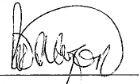 APPENDIX A – MINUTES OF OGM 12th JUNE 2023Minutes of Theydon Mount Parish Council OGM held on 12th June 2023 at 7:00 pmat Mount Farm conference venue, Tawney Common, CM16 7PX.  Minute			ActionApologies – None In attendance were Peter Connell (PC), Heather Brady (HB). Patrick Bamford (PB), Keith Farrow (KF), Hilliard Brewitt (HTB) and Rod Angood (RA).Minutes of the last meeting(s) – ratified. 	       RA to post to Notice Board  post           to Notice Board & Council web site                        Declarations of Interest – None					BusinessTraining – Note by RA – NALC are offering an online workshop  about engagement with Communities through Digital techniques -  all are encouraged to sign up.District/County Councillor Report Correspondence Planning -  Review of Extant and New planning Application NoticesReview all extant planning matters as follows:PC sought comment and interpretation regarding each of the extant planning issues from the other councillors as previously requested by him. Contribution was minimal.PC thus briefed council on his interpretation of the status of the above planning initiatives- as follows:London Alpacas EFP/1505/22RA briefed TMPC regarding the London Alpaca issue and referred to the EFDC enforcement Officers commentary(previously circulated) that the London Alpaca business was within its rights to conduct educational visits – under strict conditions for 28 days per year. This matter was thus deemed closed but that monitoring of the visitor traffic to the site during permissible periods was appropriate.		PC to discuss monitoring criteria								with *********Norton Fisheries EFP/2389/22 - This application had been refused – matter closed for TMPC purposes. 	All - monitor for further developmentsHornes Farm EFP/2578/22 – this application is still under consideration by EFDC and will thus remain on TMPC agenda for the future.	PC to prepare letter of objection for submission to EFDC and submit.Broadhill Barn, Colemans Farm EFP/2879/22 - no current application – matter closed for TMPC purposes.	All - monitor for further developmentsCarisbrooke Farm EFP/1452/21 – this application wasrefused by EFDC – matter closed for TMPC purposes.	All - monitor for further developments	Abridge Golf Club EFP/0282/23 – this application had been approved with conditions by EFDC (subject to S106 Legal Agreement). PC asked KF to further investigate the S106 issue and report back. This application thus remains extant and will be kept on the agenda for the future.		KF to investigate S106 progress								and report back.Peakes Farmhouse EFP/0727/23 & EFP/0743/23 both applications were refused by EFDC - matter closed for TMPC purposes.	All - monitor for further developments	Solar Farm – Stanford Rivers – Opinion regarding this potential development was divided. TMPC agreed that it was best to remain in the information loop and thus tasked PC to contact the EFDC Enforcement Office to register that interest.	PC to inform EFDC of our interest.Clerk Matters and Questions Summer Projects – had been identified in previous discussion above.Signed		 Peter Connell Chair of Theydon Mount Parish Council 	Dated 17/06/2023	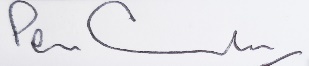 